What do you know about Gladiators? 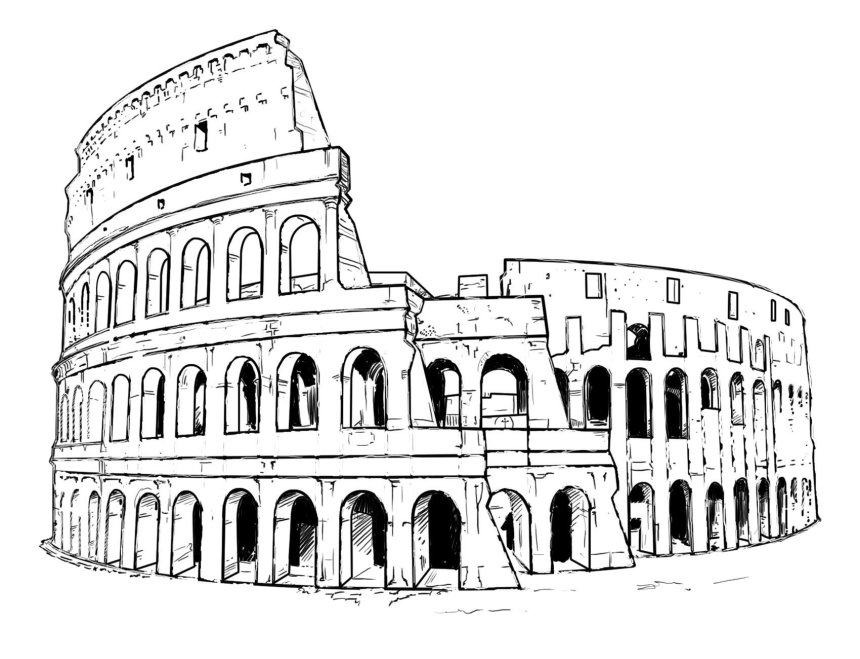 